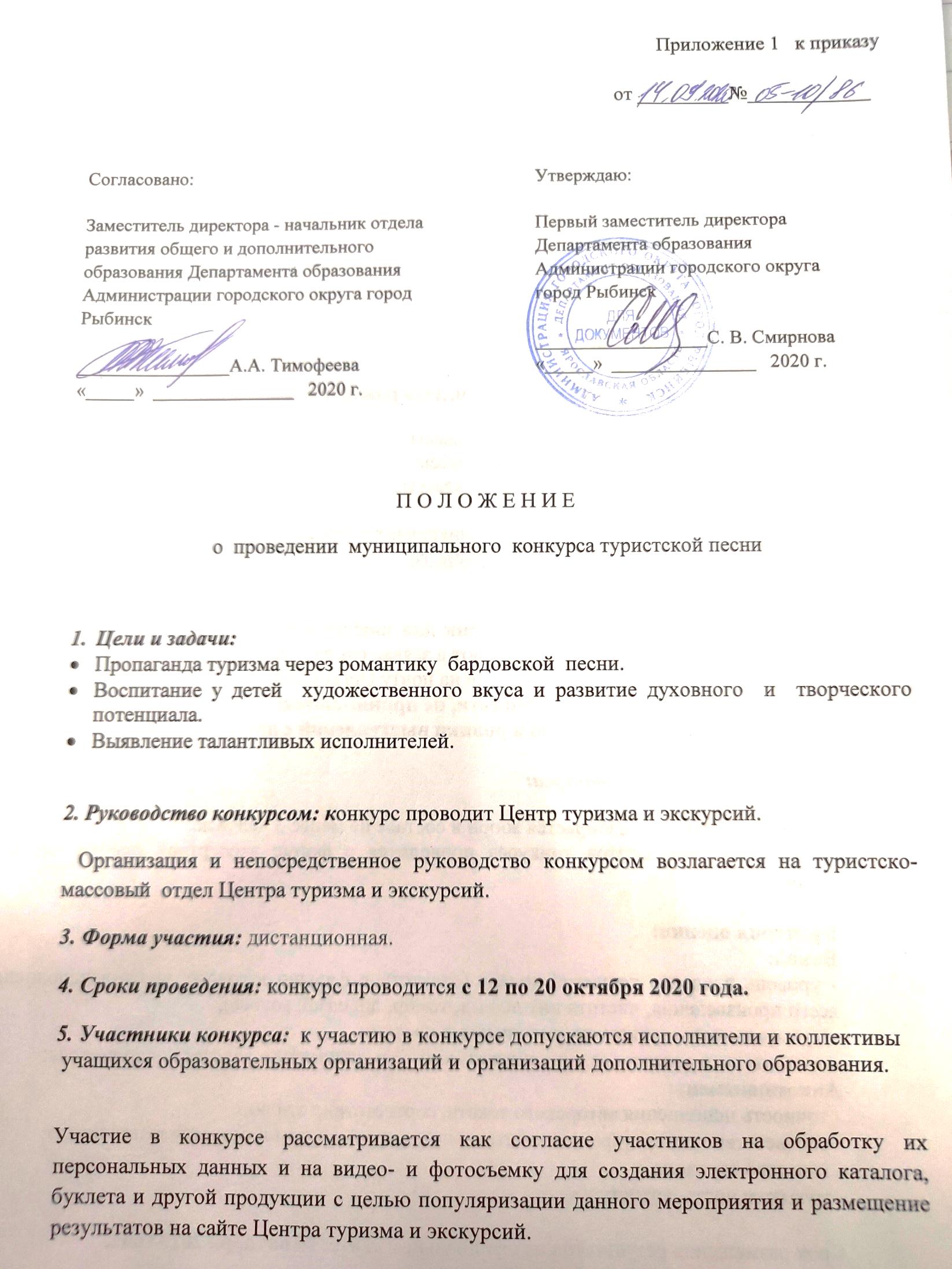 6. Условия проведения конкурса:    Участники представляют одну туристскую песню в сопровождении гитары (аккомпанирование взрослым расценивается как фонограмма «-»). Для младшей возрастной группы допускается фонограмма «-» или аккомпанемент взрослого.Номинации конкурса: «Вокальные коллективы» и «Солисты»    Срок подачи заявок до 09.10.2020 г. В заявке (в письменном виде или по электронной почте) должно быть указано:название песни; авторы  музыки и  слов;фамилия, имя и отчество солиста, дата рождения; количество участников; их возрастная группа; фамилия, имя, отчество руководителя, дата рождения. Младшая возрастная группа – 1 - 4-ые классыСредняя возрастная группа – 5 – 8-ые классы Старшая возрастная группа – 9 – 11-ые классы. Почта Оргкомитета конкурса для возникающих вопросов, изменений данных в заявках и отправки ссылок на видео: turist@rybadm.ru.Требования к видеофайлам:Конкурсанты записывают видеоролик для нашего конкурса, загружают его в любой файлообменник или облако и указывают в заявке ссылку для скачивания этого файла. Или просто присылают видеофайл в письме на почту Оргкомитета после подачи заявки.Видеоролики, загруженные в соц.сети, не принимаются! Не допускаются монтаж видео и ролики выступлений с других конкурсов!7. Подведение итогов конкурса:Для оценки конкурса избирается жюри в составе не менее 3 человек.Определение результатов конкурса проводится в форме экспертной оценки членами жюри.Критерии оценки:Вокал:- уровень владения техникой вокала (отсутствие фальши в голосе, чистота исполнения всего произведения, чистота интонации, тембр, диапазон голоса),- музыкальность, артистизм, сценический костюм,- соответствие репертуара исполнительским возможностям и возрасту исполнителя;Аккомпанемент:- точность исполнения авторского текста, соответствие стилю,- соответствие репертуара исполнительским возможностям и возрасту исполнителя,- качество звучания,- музыкальность, артистизм.Срок размещения результатов на официальном сайте: 30 октября 2020 года.Срок рассылки наградных материалов: в течение недели после объявления результатов Конкурса.8. Награждение участников: победители и призеры награждаются грамотами Департамента образования Администрации городского округа город Рыбинск, исполнителям, занявшим призовые места, присуждается звание Лауреатов и дипломантов  конкурса туристской песни.      Директор Центра туризма      и экскурсий                                                                              Н.В. Косолобова            